QUARTA FOLHA DE EXERCÍCIOS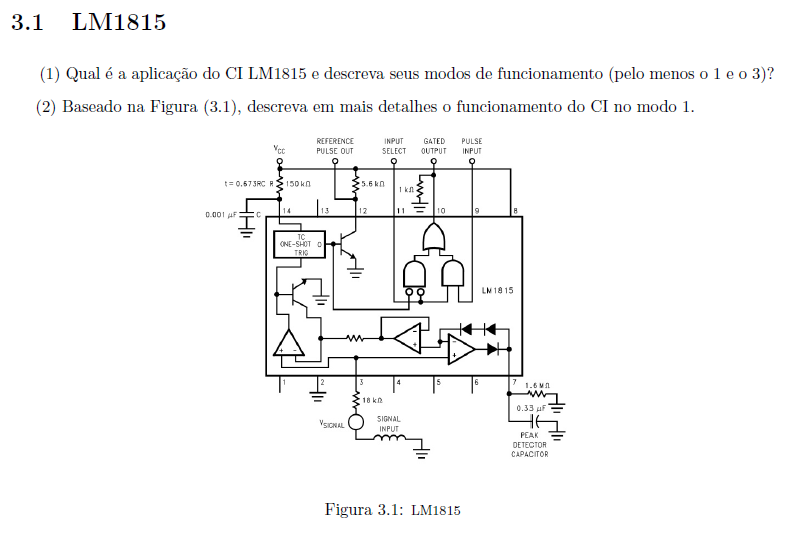 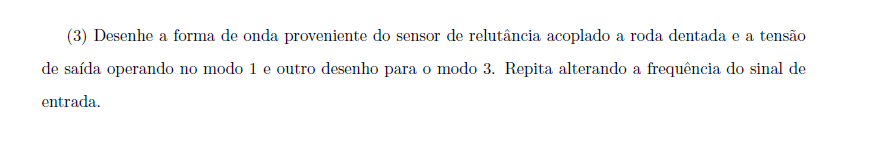 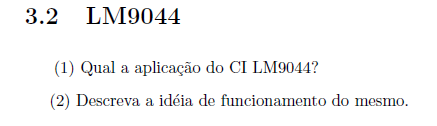 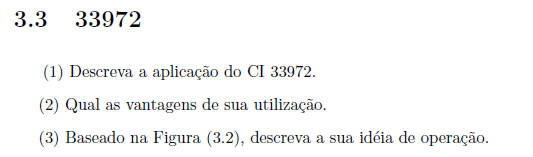 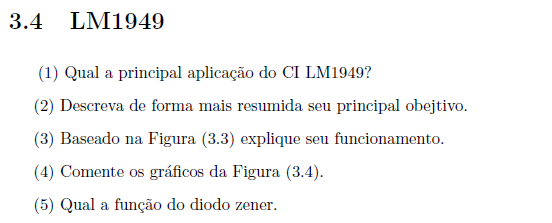 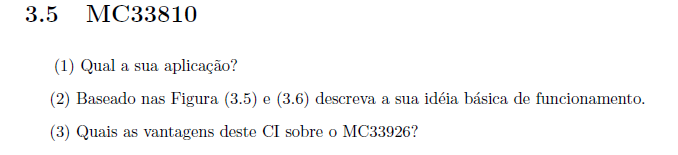 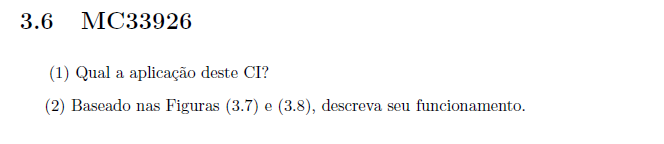 